.Count in: dance begins after 32 counts - The dance is really easy!Section 1: [1 – 8] Point, Point, ¼ Sailor Turn R, Point, Point, ½ Sailor Turn LSection 2: [9 – 16] ½ Shuffle Turn L, ½ Shuffle Turn L, Drag Side, Coaster Step 1/8 LAt the 5th rotation add here tag 2 (to the front wall) and restartSection 3: [17 – 24] 4 Walks To The Corner, ½ Shuffle Turn L, Rock BackNote: dance the steps to the corner of the roomSection 4: [25 – 32] Side, Cross, ¼ Turn L, ½ Turn L, ¼ Shuffle L, Coaster Step 1/8 RSection 5: [33 – 40] 4 Walks To The Corner, ½ Shuffle Turn R, Rock BackNote: dance the steps to the corner of the roomSection 6: [41 – 48] Side, Cross, ¼ Turn R, ½ Turn R, ¼ Shuffle R, Coaster StepSection 7: [49 – 56] Rock Forward, Triple Step In Place, Rock Forward, Triple Step In PlaceSection 8: [57 – 64] Step Turn ¼ L 2x, Step Turn ½ L, Out, Out, ClapRestartTag 1: Add tag 1 after the 1st rotation (back wall) and add tag 1 after the 6th rotation (front wall)Section 1: [1 – 8] 2 walks, kick ball changes, 2 walks, kick ball changeSection 2: [9 – 16] Heel jacksTag 2: Add tag 2 after count 16 at the 5th rotation and restart the danceSection 1: [1 – 4] out, out, 3 clapsThe dance ends on count 32 (rock back 12.00) to the front wallDance … if you can !Contact: www.linedancefactory.com - info@linedancefactory.comNo Bla Bla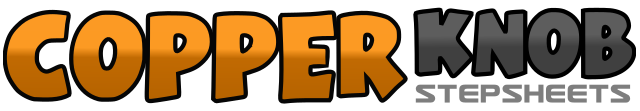 .......Count:64Wall:2Level:Intermediate.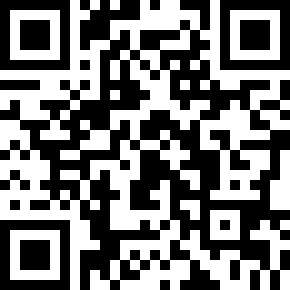 Choreographer:Marcus Zeckert (DE) - July 2012Marcus Zeckert (DE) - July 2012Marcus Zeckert (DE) - July 2012Marcus Zeckert (DE) - July 2012Marcus Zeckert (DE) - July 2012.Music:Tacatà - Tacabro : (iTunes)Tacatà - Tacabro : (iTunes)Tacatà - Tacabro : (iTunes)Tacatà - Tacabro : (iTunes)Tacatà - Tacabro : (iTunes)........1, 2point right toe forward, point right toe side right3 & 4step right foot behind left foot, turn ¼ right and step on left, step right foot slightly forward (3.00)5, 6point left toe forward, point left toe side left7 & 8step left foot behind right foot, ½ turn left and step on right foot, step left foot slightly forward(9.00)9 & 10step right foot right (6.00), step left foot next right foot, step right foot back (3.00)11 & 12step left foot left (12.00), step right foot next left foot, step left foot forward (9.00)13big side step with right foot make a ¼ turn l (6.00)14slide left foot next right foot15 &16step left foot back, step right foot next left foot, step left foot forward make a 1/8 turn left (4.30)17, 18step right foot forward, step left foot forward – (4.30)19, 20step right foot forward, step left foot forward – (4.30)21 & 22step right foot right (1.30), step left foot next right foot, step right foot back (10.30)23, 24left foot back, weight on right foot forward (12.00)25, 26step left foot left, cross right foot behind left foot27, 28step left foot forward (9.00), step left foot back (3.00)29 &30step left foot left (12.00), step right foot next left foot, step left foot left31 & 32step right foot back, step left foot next right foot, step right foot forward make a 1/8 turn right (1.30)33, 34step left foot forward, step right foot forward – (1.30)35, 36step left foot forward, step right foot forward – (1.30)37 & 38step left side left (4.30), step right foot next left foot, step left foot back (7.30)39, 40step right foot back, weight on left foot forward (6.00)42, 42step right foot right, cross left foot behind right foot43, 44step right foot forward (9.00), step left foot back (3.00)45 & 46step right foot right (6.00), step left foot next right foot, step right foot right47 &48step left foot back, step right foot next left foot, step left foot forward (6.00)49, 50step right foot forward, weight on left foot back51 & 52step right foot next left foot, step left foot in place, step right foot in place and clap 3 times (6.00)53, 54step left foot forward, weight on right foot back55, 56step left foot next right foot, step right foot in place, step left foot in place and clap 3 times (6.00)57, 58step right foot forward, ¼ turn left an step on left (3.00)59, 60step right foot forward, ¼ turn left an step on left (12.00)61, 62step right foot forward, 1/2 turn left an step on left (6.00)& 63step right foot slightly forward, step left foot slightly forward – feet apart – weight on left64hold and clap1, 2step right foot forward, step left foot forward3 & 4kick right foot forward, step right foot next left foot, step on left foot5, 6step right foot forward, step left foot forward7 & 8kick right foot forward, step right foot next left foot, step on left foot& 9step right foot back, touch left heel left forward& 10step on left foot, cross right foot over left foot& 11step left foot back, touch right heel right forward& 12step on right foot, cross left foot over right foot& 13step right foot back, touch left heel left forward& 14step on left foot, cross right foot over left foot& 15step left foot back, touch right heel right forward& 16step on right foot, cross left foot over right foot1step right foot slightly right2step left foot slightly left3 & 4clap 3 times